 Escola Municipal de Educação Básica Alfredo Gomes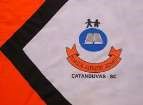 Catanduvas, setembro de 2020. Diretora: Ivania Aparecida NoraAssessora Técnica Pedagógica: Simone Andréa CarlAssessora Técnica Administrativa: Tania N. de Ávila Professora: Neusa Aparecida Rigo Fabro Turma: 3º ano 2 Matutino Atividade de aprendizagem a distância 23 – Lendo, interpretando e calculando.Olá querida criança e família! Nesta semana de 07/09 a 11/09, segue a sequência de atividades. Orientações e dúvidas serão pelo grupo da turma. Estou à disposição. Uma excelente semana para você e sua família!!!Leia novamente com atenção, a parte da história O RATO DO CAMPO E O RATO DA CIDADE, converse com sua família e faça o que for solicitado nas questões, escrevendo ou assinalando com um X.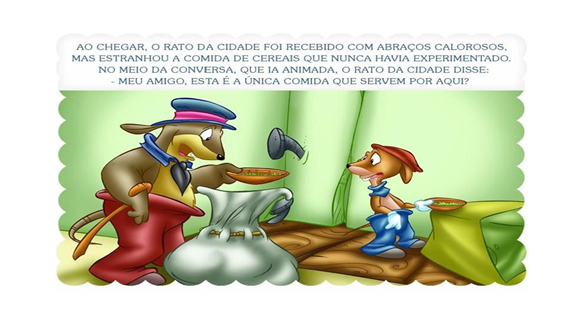 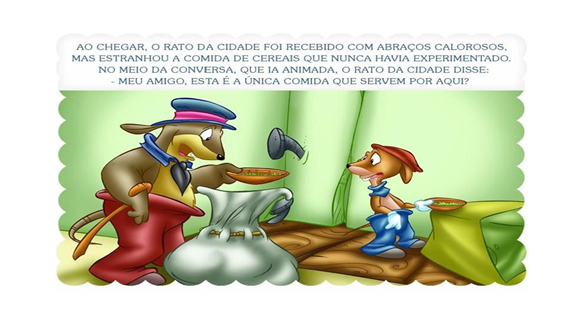 Qual foi a comida servida pelo rato do campo ao rato da cidade? R.: __________________________________Por que o rato do campo ofereceu esse tipo de comida ao rato da cidade?(     ) Porque comprou no supermercado ali perto de sua casa.(     ) Porque vivia no campo, local onde se planta e colhe vários tipos de alimentos.O rato da cidade ao perguntar:  Meu amigo, está é a única comida que servem por aqui? Estava (     ) acostumado comer esse tipo de comida, produzidos perto de sua casa.(     ) acostumado a comer alimentos industrializados comprados em supermercados e padarias.Nesta pergunta que o rato da cidade fez ao rato do campo: _Meu amigo, está é a única comida que servem por aqui? Os sinais de pontuação usados são(     ) ponto final, vírgula e ponto de interrogação.(     ) travessão, vírgula e ponto de exclamação.(     ) travessão, vírgula e ponto de interrogação.Relendo esta parte da história: O rato do campo entendeu os cuidados do compadre. Mas esqueceu logo isso, quando viu o que havia sobre a mesa da cozinha. Eram bolos, queijos, presuntos, doces de mel e várias qualidades de carne. Você percebe que o rato do campo ficou(     ) com vontade de comer os alimentos diferentes que estavam sobre a mesa.(     ) nem ligou quando viu a mesa da mansão cheia de comida.Na sua opinião, quais alimentos são mais saudáveis e fazem bem para a saúde?(     ) Os alimentos do rato da cidade.(     ) Os alimentos do rato do campo.Converse com sua família sobre quais eram os possíveis cereais que o rato do campo encontrava para se alimentar? Que outros alimentos são produzidos no campo? Faça um desenho bem caprichado para representar esses alimentos no caderno, depois de passar um traço se precisar, escrever a data e seu nome completo, e deixar uma linha em branco.Pense em alguma coisa que você gostaria de saber e, escreva uma pergunta que você faria para uma pessoa que mora no campo:__________________________________________________________________________________________________________________________________________________________________________________Para você continuar calculando e resolvendo problemas, vamos conhecer a MULTIPLICAÇÃO. Multiplicação é a soma de quantidades iguais. Leia e observe as imagens e informações de cada situação.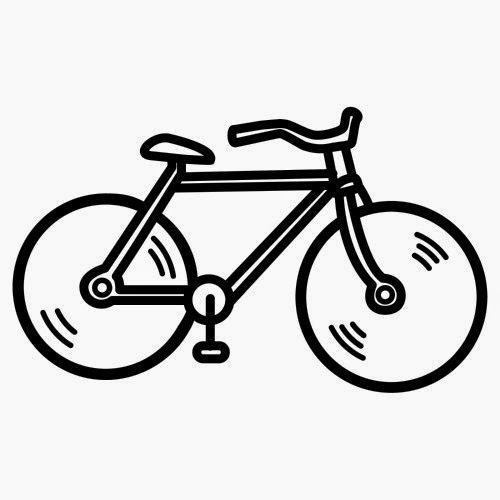 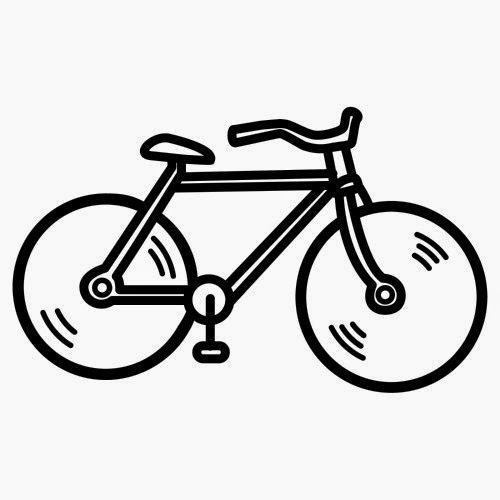 Você concorda com o que observou e leu em cada retângulo a cima? R.: _________________Podemos saber a quantidade de rodas, em cada situação, de diferentes formas: contado ou calculando, usando a adição ou a multiplicação. Para multiplicar usamos o sinal X que lemos vezes. Leia e observe cada situação e complete.Para você ampliar o seu conhecimento sobre multiplicação, leia as informações e observe as imagens da página 98 do livro de matemática, Aprender Juntos, pense e responda cada alternativa:Quantos vasos? ____. Quantas plantas por vaso? ____. Quantas plantas tem nos 3 vasos juntos? ____.Quantos quadros na parede? ___. Quantas borboletas por quadro? ___. Quantas borboletas no total? ___.Quantas fileiras de copos? ___. Quantos copos por fileira? ___. Quantos copos ao todo? ___.Quantas filas de pão de queijo? ___. Quantos pães de queijo por fila? Quantos pães de queijo na forma? ___.Quantos sanduíches na bandeja? ___. Quantas filas de sanduíches? ___. Quantos sanduíches por filas? ___.Na sua casa, tem alguma coisa que esteja organizada na forma retangular como nessa imagem: vasos, copos, quadros, sanduíches e pães de queijo, e possa ser contada ou calculada assim? Faça o desenho no caderno.Para conhecer as ideias da multiplicação faça todas as questões das páginas 99, 100 e 101 do seu livro de matemática Aprender Juntos.Se puder, leia o livro Onde estão as multiplicações? De Luiza Faraco Ramos Faifi. Que será enviado no grupo do WhatsApp da turma.Observação: Mande as fotos de todas as questões feitas, no WhatsApp 991375830 para a professora corrigir.Você é 10!!! Continue fazendo tudo. Fique bem amado (a)!!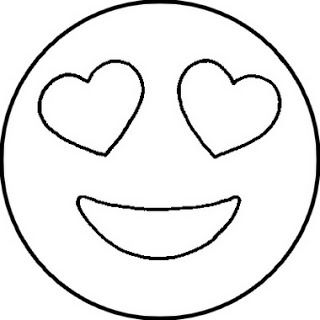 